Scenariusz zajęć dydaktycznych dla dzieci 3-letnichOpracowanie: nauczyciel wychowania przedszkolnego SPP w WolanowieTemat: Tak się bawimy.Grupa: 3 – latki.Cele ogólne:ćwiczenie sprawności manualnychrozwijanie mowyCele szczegółowe: dziecko:rozwija słuch fonematycznyswobodnie wypowiada się na określony tematrozwija mowę i wzbogaca słownictwodoskonali sprawności manualneangażuje się w staranne wykonanie pracy plastycznejaktywnie uczestniczy w zabawach ruchowych i dydaktycznychćwiczy spostrzegawczość i uwagę, doskonali koncentrację odpowiada na pytania dotyczące wierszaRealizacja zadań zgodna z podstawą programową.Metody pracy:czynne: zadań stawianych dziecku oraz kierowania własną działalnościąpercepcyjne: obserwacji i pokazu  słowne: objaśnienia i instrukcjeFormy pracy: indywidualna i zbiorowa.Środki dydaktyczne: tekst utworu, kredki, farby, plastelina, pędzelek, kubek,Kompetencje językowe:wypowiadanie się na określony tematrozwijanie  mowyrealizowanie poleceńKompetencje matematyczne:rozwijanie logicznego myśleniadoskonalenie umiejętności orientacji w schemacie ciała i rozróżnianie prawej  i lewej stronyUmiejętność uczenia się:odwoływanie się do doświadczeń i posiadanej wiedzy przyswajanie nowych wiadomości poprzez naśladowanie i powtarzanie Przebieg zajęć:Zabawa ,,Chodzenie do tyłu”. Dziecko staje tyłem do rodzica, który klęka                                      w niewielkiej odległości od nich i rozkłada ramiona. Woła dziecko, zachęcając je do poruszania się tyłem i chwaląc je.Wysłuchanie utworu ,,Taś, taś kaczuszki” Antoneta – Anna Bednarek. (załącznik nr 1)Rozmowa na temat utworu:                                                                                                                                                              - Jak miał na imię chłopiec?                                                                                                                                                                                              -  Co dał kaczuszką Staś?                                                                                                                                                                                          -   Jak wołał do kaczek Staś?Zabawy muzyczno ruchowe ,,Kaczuszki”, ,,Głowa, ramiona, kolana, pięty”. Doskonalenie umiejętności orientacji w schemacie ciała i rozróżnianie prawej  i lewej strony.                            (załącznik nr 2) Kreślenie w powietrzu z rodzicem różnych kształtów przy użyciu obu rąk równocześnie.                         np. rysowanie torów kolejowych, ślimaków, dwóch okienek, dwóch kół.                                                              Praca plastyczna ,,Kaczuszka”- technika dowolna. (załącznik nr 3)    Ćwiczenia dźwiękonaśladowcze. Dziecko naśladuje: np. odgłos wyjącego wiatru- wiuu wiuu, odgłos śniegu deptanymi nogami – chrup, chrup, chrup…Ewaluacja zajęć – nauczyciel pyta dzieci:- co podobało się im na dzisiejszych zajęciach?- czy było coś dla nich szczególnie trudnego w trakcie zajęć?Podziękowanie za zaangażowanie i aktywny udział.Załącznik nr 1 ,,Taś, taś kaczuszki”                                                                                                                                                    Jak kaczuszki wołać trzeba,                                                                                                                                aby przyszły po kawałek chleba?                                                                                                                             wypytuje mały Staś.                                                                                                                                                   Czy nie aby taś, taś, taś?                                                                                                                                          Tak kochanie,                                                                                                                                                         takie jest na kaczki zawołanie.                                                                                                                              Więc je zawołajmy                                                                                                                                                                                     i się przekonajmy.                                                                                                                                                    Taś, taś, taś                                                                                                                                                               woła kaczki mały Staś.                                                                                                                                                                                 Taś, taś, taś                                                                                                                                                       chodźcie tu kaczuszki,                                                                                                                                              dam wam chleba okruszki.                                                                                                                               Zwabione chlebusiem,                                                                                                                                               szybko przybiegły kaczusie.                                                                                                                                  Jedzą chlebek z apetytem,                                                                                                                                           będą po nim syte.                                                                                                                                                       Taś, taś, taś                                                                                                                                                              głaszcze kaczuszki Staś.Załącznik nr 2 https://www.youtube.com/watch?v=zW1_ANe0l94https://www.youtube.com/watch?v=30BVfTvlsrEZałącznik nr 3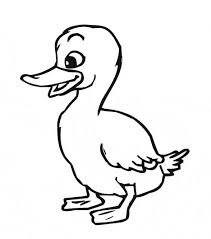 